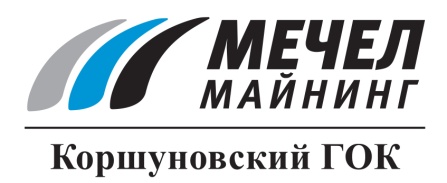 КОРШУНОВСКИЙ КАРЬЕР ПОДГОТОВЛЕН К РАЗРАБОТКЕДО ОТМЕТКИ «0 МЕТРОВ»Железногорск-Илимский, Россия – 16 сентября 2015 г. – ОАО «Коршуновский ГОК» (входит в группу «Мечел») провело взрывные работы в Коршуновском карьере, позволяющие начать отработку месторождения до отметки «0 метров» по Балтийской шкале высот.В результате проведенных взрывных работ в карьере к добыче подготовлено 130 тыс. тонн руды. В ближайшее время на нулевой отметке будет сооружен новый зумпф (резервуар для сбора грунтовых вод), что позволит осушить дно карьера и обеспечить добычу руды нормальной влажности. Отработка карьера до нулевой отметки будет продолжаться в течение года, после чего компания приступит к отработке месторождения до отметки «-105 метров», что позволит добыть до 2028 года 62 млн тонн руды.«Выход на нулевую отметку – важный рубеж в работе компании. Знаменательно что, это событие произошло в год празднования юбилея предприятия, отметившего в этом году 50-летие со дня образования», - отметил управляющий директор ОАО «Коршуновский ГОК» Борис Седельников.Пресс-секретарь ОАО "Коршуновский ГОК" Сергей Кулыгин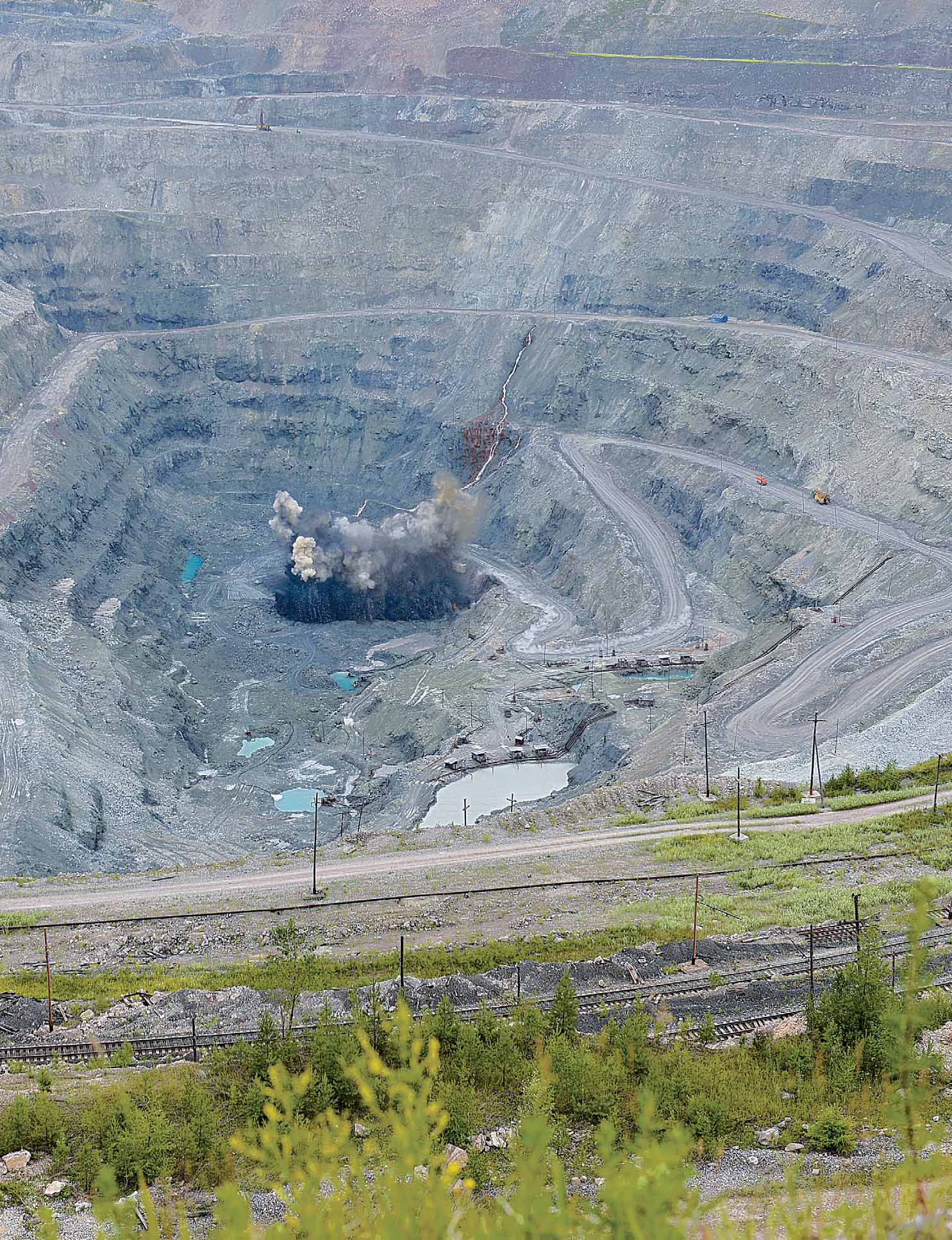 